(When describing the controls to reduce the risk associated with each hazard the above hierarchy must be followed, with personal protective equipment as the last means of control)By signing this form, you acknowledge that you understand the hazards and associated controls:Supervisor’s Name:	                                             				Supervisor’s Signature:Job/Position/Work Type:Indoor Event Set-upTables/Chairs/DisplayLocation of Work:Date: Assessment completed by: Assessment completed by: Reviewed/Revised: Assessment completed by: Assessment completed by: Reviewed/Revised: Activity/Task(List all tasks and activities of the job/work)Description ofHazardNote: There may be more than one hazard associated with an activity or task.Likelihood (L)Severity (S)Risk Total = (L*S)Rating (High, Moderate, Low)Hierarchy of Hazard Controls (OHS Code 2009, Part 2 section 9)Elimination/Substitution (E/S) if this not an option the following hierarchy of controls is to be followed:Engineering Controls (EC) Administrative Controls (AC)Personal Protective Equipment (PPE) 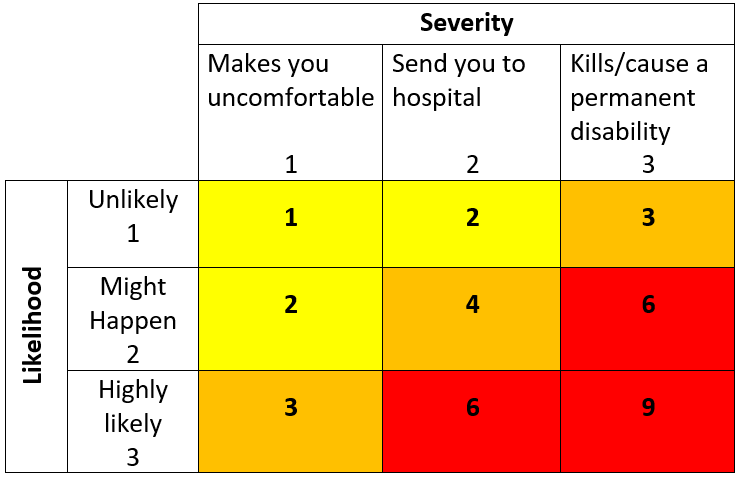 Booth fair/Display Table AttendeeMusculoskeletal injuries due to static body position, prolonged sedentary work, repetitive strain injuries;FatigueEC:  Use of anti-fatigue mats, ensure workstations are designed appropriately to ease stress on physical health AC: Attendees are limited to 1 to 1.5 hours; chairs provided, rotating workers, adjust workstation to fit individual, shift positioning or take short breaks on a regular basis (e.g. standing, sitting, walking, and stretching), stay hydrated. EC:  Use of anti-fatigue mats, ensure workstations are designed appropriately to ease stress on physical health AC: Attendees are limited to 1 to 1.5 hours; chairs provided, rotating workers, adjust workstation to fit individual, shift positioning or take short breaks on a regular basis (e.g. standing, sitting, walking, and stretching), stay hydrated. Food & BeverageserviceSpill/slip hazard; BurnsEC: Have clothes/spill absorption mats nearby; position service table out of main line of pedestrian traffic; first aid kit located near elevator.AC: Notify Caretaking (403.329.2602) and/or Security Services (403.329.2345); use of approved U of L caterer; appropriate alcohol licensing and approvals.EC: Have clothes/spill absorption mats nearby; position service table out of main line of pedestrian traffic; first aid kit located near elevator.AC: Notify Caretaking (403.329.2602) and/or Security Services (403.329.2345); use of approved U of L caterer; appropriate alcohol licensing and approvals.Use of extension cordsSlips, trips, falls;Shock, electrocutionAC: Any cables/cords will be taped down using gaffer tape to mitigate tripping hazard; cords will be inspected and in good condition; no daisy chaining of extension cords.AC: Any cables/cords will be taped down using gaffer tape to mitigate tripping hazard; cords will be inspected and in good condition; no daisy chaining of extension cords.Lifting, moving materials, setting up displayMusculoskeletal injuries;Collision with pedestrian traffic;Falling objectsEC:  Use of carts and dollies to move heavy/awkward loadsAC:  Ask for assistance, use of spotter, use of proper lifting techniques, MSI online training  https://www.uleth.ca/risk-and-safety-services/musculoskeletal-injury-msi-program-manual-material-handlingPPE:  Closed-toed shoes, gloves as requiredEC:  Use of carts and dollies to move heavy/awkward loadsAC:  Ask for assistance, use of spotter, use of proper lifting techniques, MSI online training  https://www.uleth.ca/risk-and-safety-services/musculoskeletal-injury-msi-program-manual-material-handlingPPE:  Closed-toed shoes, gloves as requiredPublic interaction Aggressive/unruly behavior from visitors;Bodily injury (physical violence);Work-related stress;Physical/mental harassmentAC: staff on-site to monitor, encourage pedestrian flow, and access points to offices, labs and elevator are not blocked; notify Security Services (403.329.2345) or 911 (in extreme emergency); when possible, work in teams of no less than two; Orientation/training; have access to a device for communication (e.g. radio, phone); take regular breaks, stay hydrated; signage indicating activity upon approachAC: staff on-site to monitor, encourage pedestrian flow, and access points to offices, labs and elevator are not blocked; notify Security Services (403.329.2345) or 911 (in extreme emergency); when possible, work in teams of no less than two; Orientation/training; have access to a device for communication (e.g. radio, phone); take regular breaks, stay hydrated; signage indicating activity upon approachBuilding evacuation Blocking egress walkways/doors, fire extinguishers, pull stations, visual alarms or electrical panels;Bodily injury;Burns;Toxic inhalation;Structural collapseAC: staff on-site to monitor, encourage pedestrian flow, and monitor egress routes to ensure they are not blocked; notify Security Services (403.329.2345) or 911 (in extreme emergency); enact institutional evacuation procedure; review and follow Emergency Response Plan; call 911 as required and notify Campus Security Services at 403-329-2345.  Orientation provided to event participants on location of emergency exits, nearest Assembly Point(s), fire extinguisher and  first aid station; signage indicating activity upon approachPPE:  Campus Incident Response Team (CIRT) to wear high visibility vestsAC: staff on-site to monitor, encourage pedestrian flow, and monitor egress routes to ensure they are not blocked; notify Security Services (403.329.2345) or 911 (in extreme emergency); enact institutional evacuation procedure; review and follow Emergency Response Plan; call 911 as required and notify Campus Security Services at 403-329-2345.  Orientation provided to event participants on location of emergency exits, nearest Assembly Point(s), fire extinguisher and  first aid station; signage indicating activity upon approachPPE:  Campus Incident Response Team (CIRT) to wear high visibility vestsWorking AloneLack of communication;Isolation;Medical emergency;Sudden illness;Physical/mental harassment and/or violenceE/S:  Work in teams of no less than two, avoid working alone when doing high risk activities (e.g. working at heights, in confined spaces, with electricity, with hazardous substances/materials, with hazardous equipment, or where there is a potential for violence)AC:  Review and follow Working Alone policy and procedures. Establish a check-in procedure; have access to communication device (e.g. phone, radio)E/S:  Work in teams of no less than two, avoid working alone when doing high risk activities (e.g. working at heights, in confined spaces, with electricity, with hazardous substances/materials, with hazardous equipment, or where there is a potential for violence)AC:  Review and follow Working Alone policy and procedures. Establish a check-in procedure; have access to communication device (e.g. phone, radio)Worker NameSignatureDate